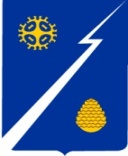 Ханты-Мансийский автономный округ-Югра(Тюменская область)Нижневартовский районГородское поселение ИзлучинскСОВЕТ ДЕПУТАТОВРЕШЕНИЕот 05.06.2020                                                                                                    № 126пгт. ИзлучинскВ соответствии с Федеральным законом от 01.04.2020 № 103-ФЗ                   «О внесении изменений в Федеральный закон «О приостановлении действия отдельных положений Бюджетного кодекса Российской Федерации и установлении особенностей исполнения федерального бюджета в 2020 году»,Совет поселенияРЕШИЛ:1. Приостановить до 01.01.2021 действие пункта 1 Раздела                               9 «Использование доходов, фактически полученных при исполнении бюджета сверх утвержденных решением Совета поселения о бюджете», пункта 3 Раздела 11 «Порядок осуществления внешней проверки годового отчета об исполнении бюджета поселения», пункта 1 Раздела 12 «Порядок представления, рассмотрения и утверждения Советом поселения годового отчета об исполнении бюджета поселения».2. Настоящее решение подлежит опубликованию (обнародованию)        на официальном сайте органов местного самоуправления городского поселения Излучинск.3. Настоящее решение вступает в силу после его официального опубликования (обнародования).4. Контроль за выполнением решения возложить на постоянную комиссию по бюджету, налогам и социально-экономическому развитию поселения Совета депутатов городского поселения Излучинск                  (Н.П. Сорокина).Глава поселения                                                                               И.В. ЗаводскаяО приостановлении действия отдельных положений решения Совета депутатов городского поселения Излучинск от 05.02.2015 № 87                    «Об отдельных вопросах организации       и осуществления бюджетного процесса в городском поселении Излучинск»